Supplement 2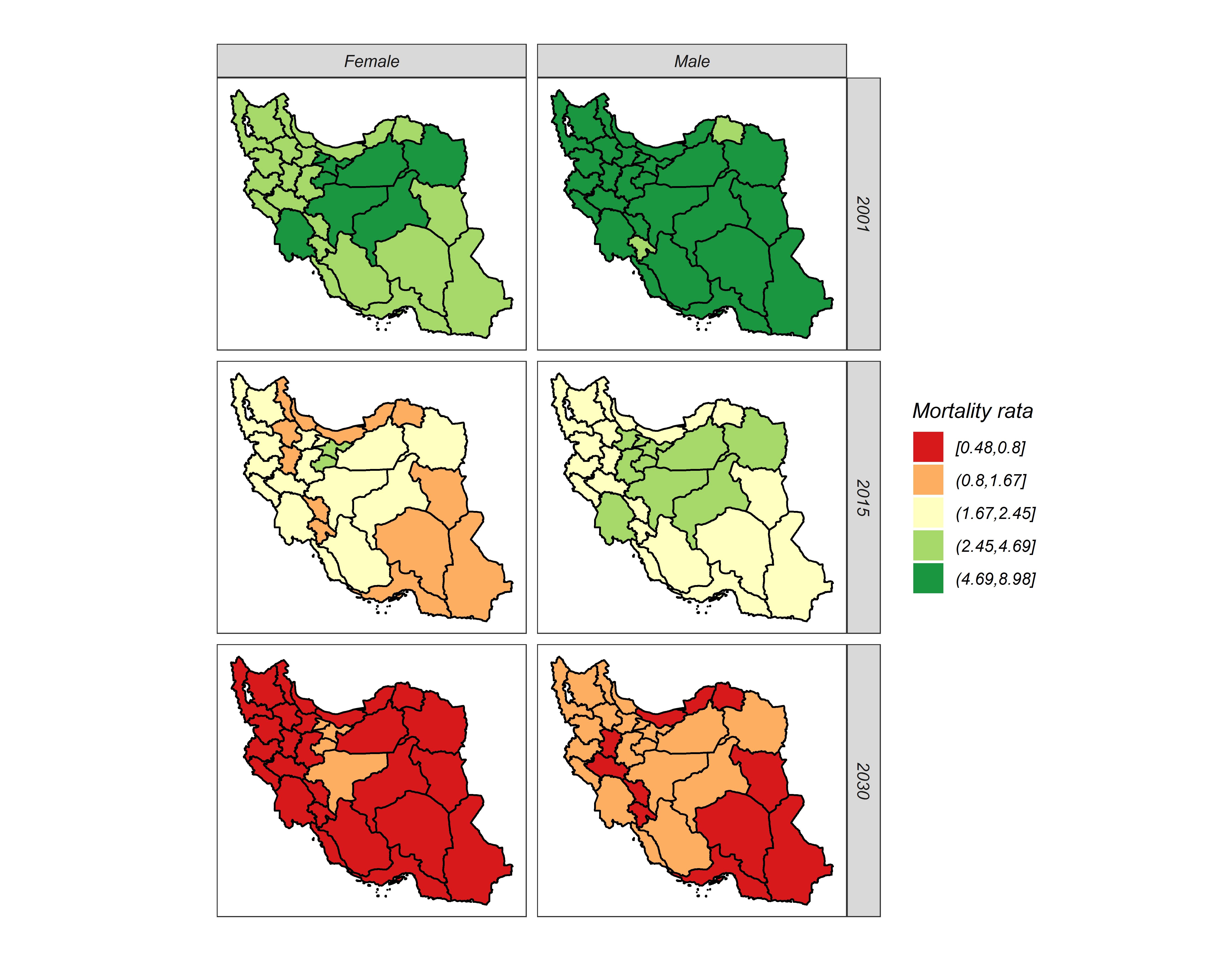 Fig1. Provincial disparity of Esophageal cancer in Iran in 2001, 2015 and 2030, by sex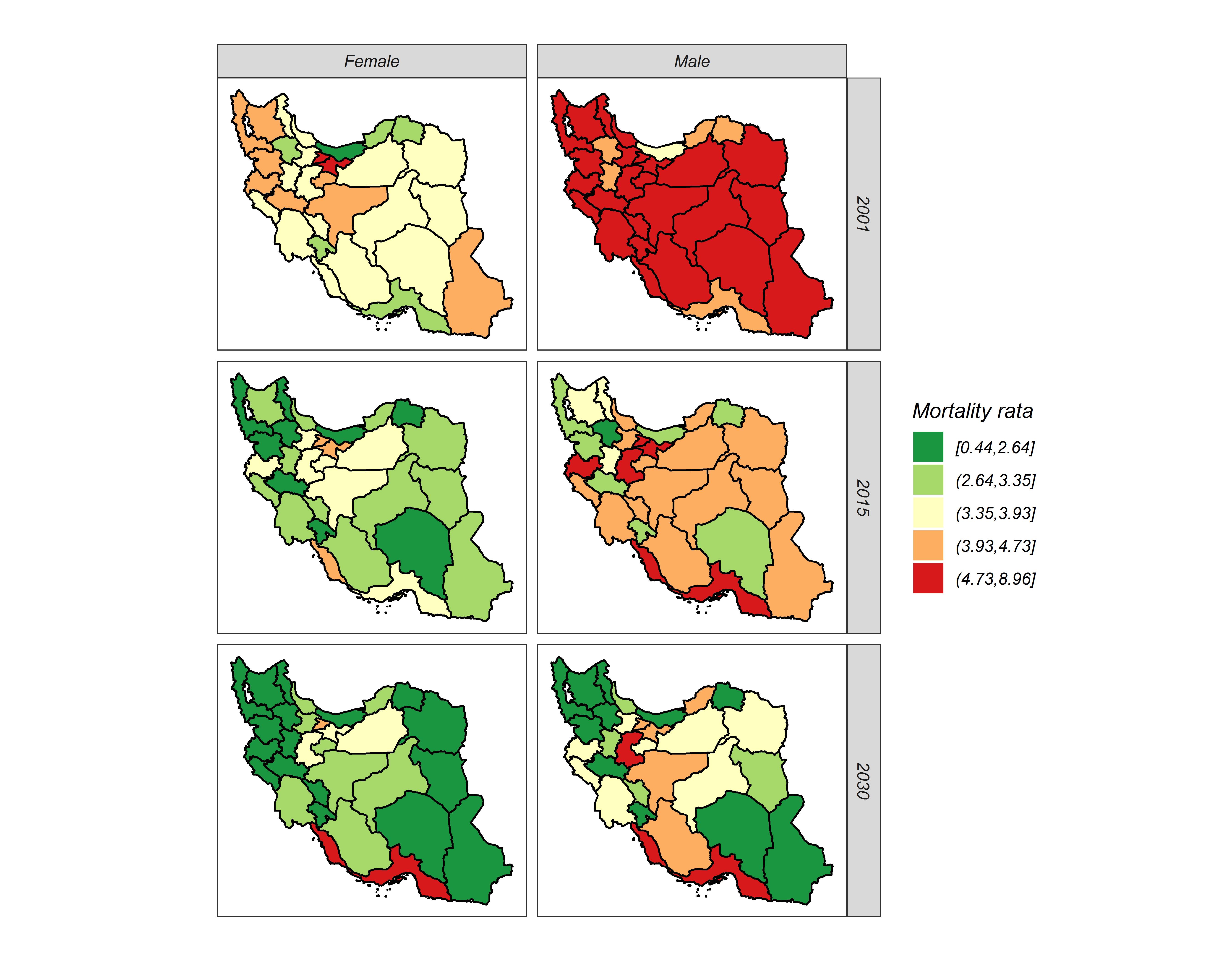 Fig2. Provincial disparity of Colon and rectum cancer in Iran in 2001, 2015 and 2030, by sex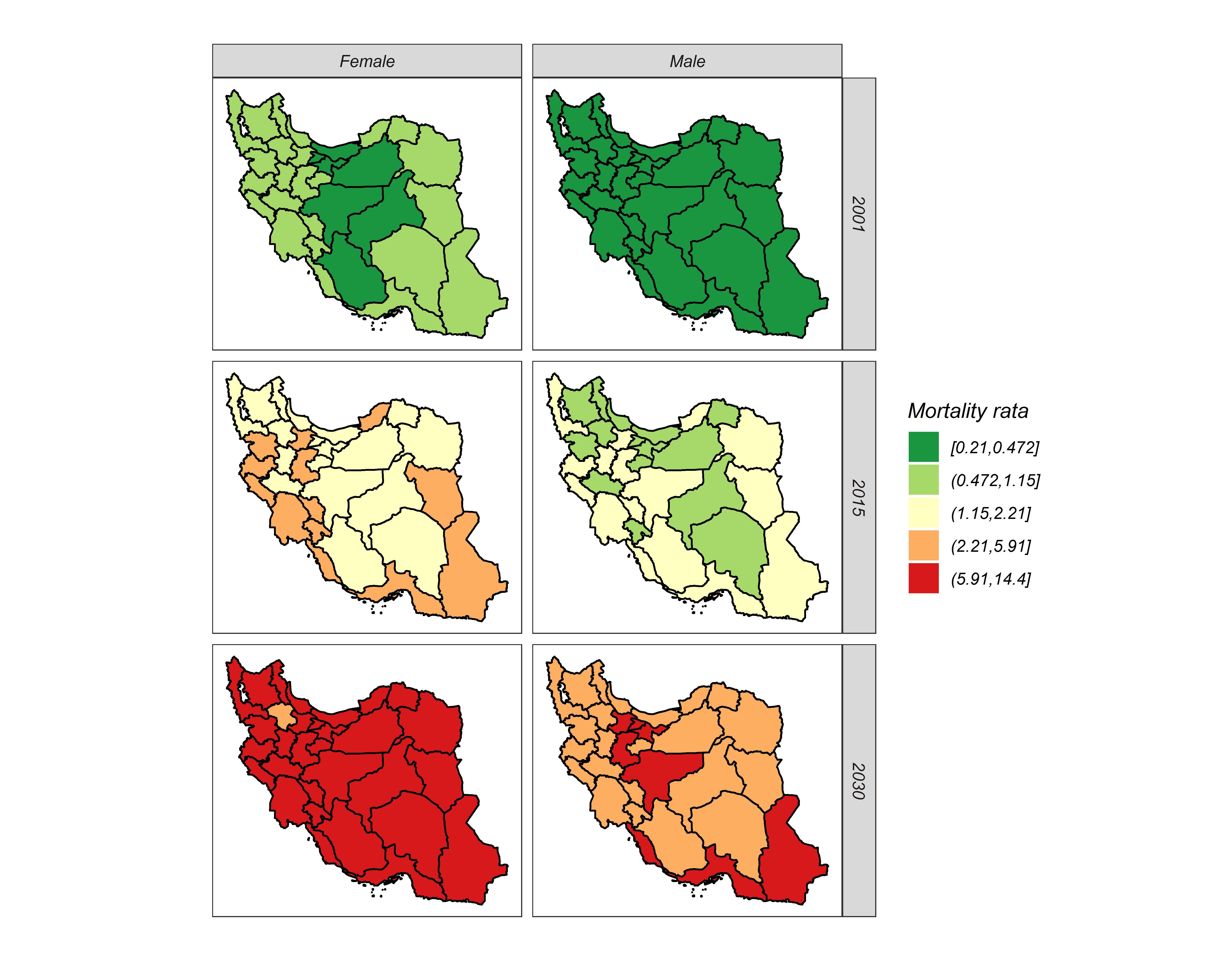 	Fig3. Provincial disparity of Gallbladder Cancer in Iran in 2001, 2015 and 2030, by sex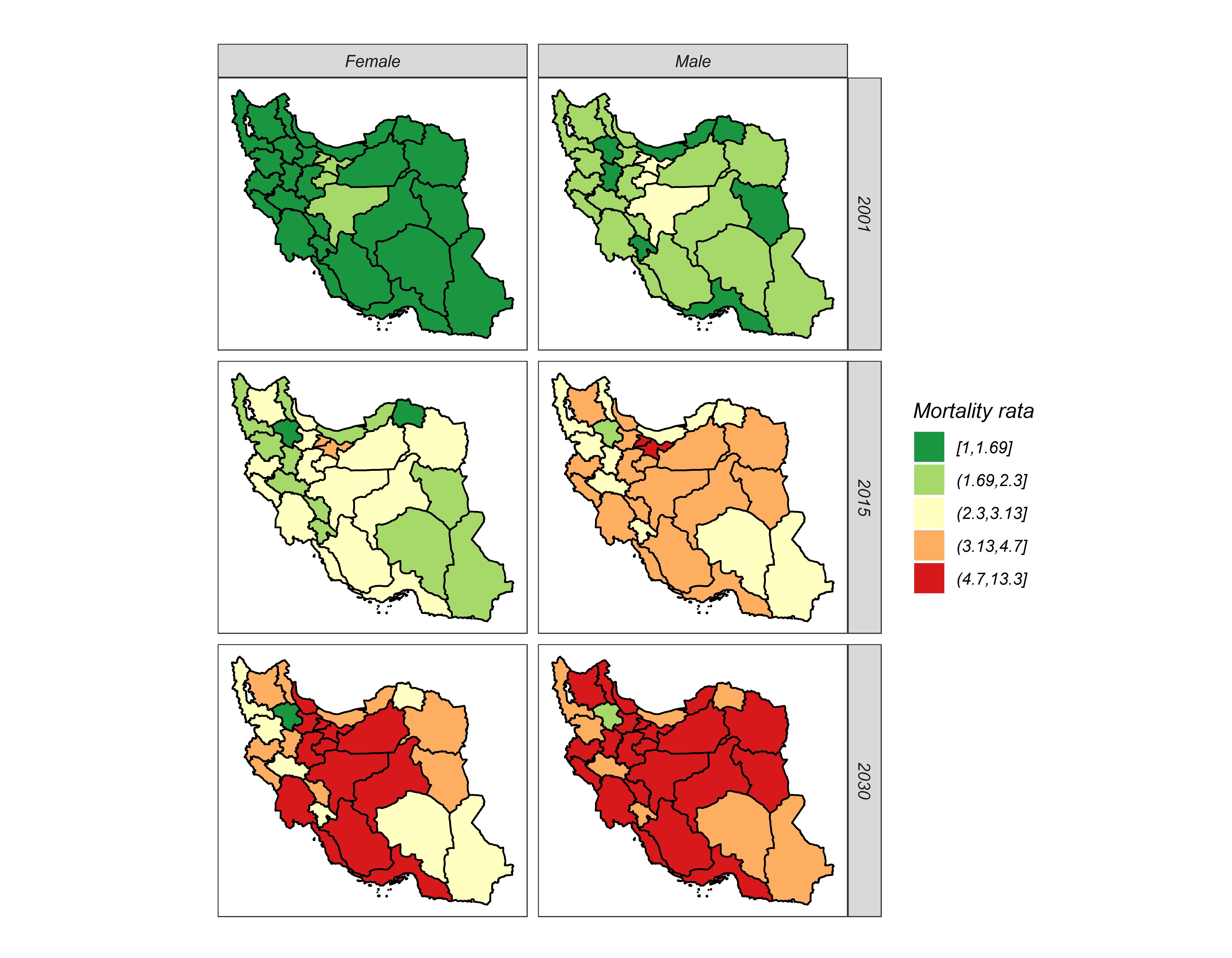 Fig4. Provincial disparity of Pancreases cancer in Iran in 2001, 2015 and 2030, by sex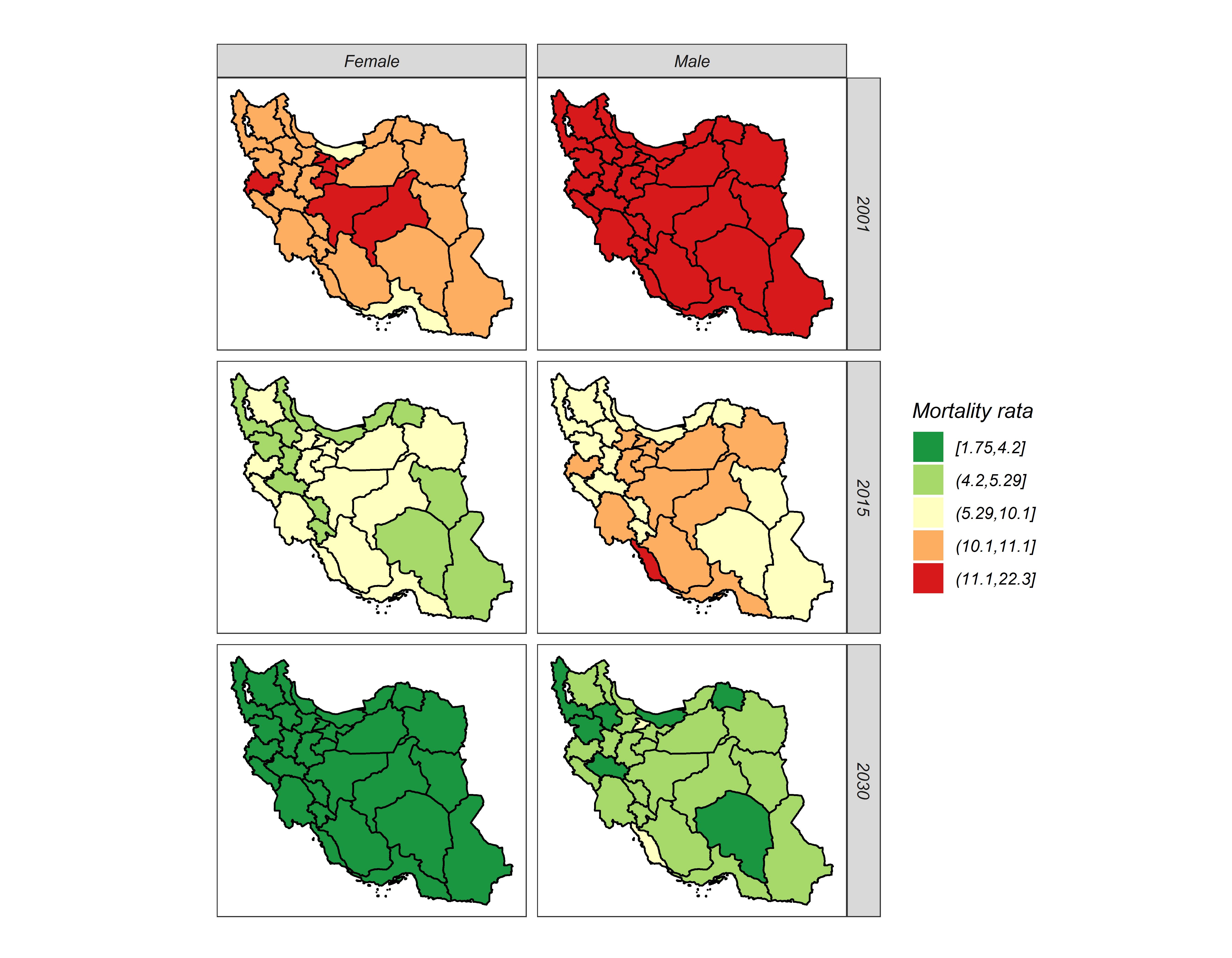 Fig5. Provincial disparity of Stomach cancer in Iran in 2001, 2015 and 2030, by sex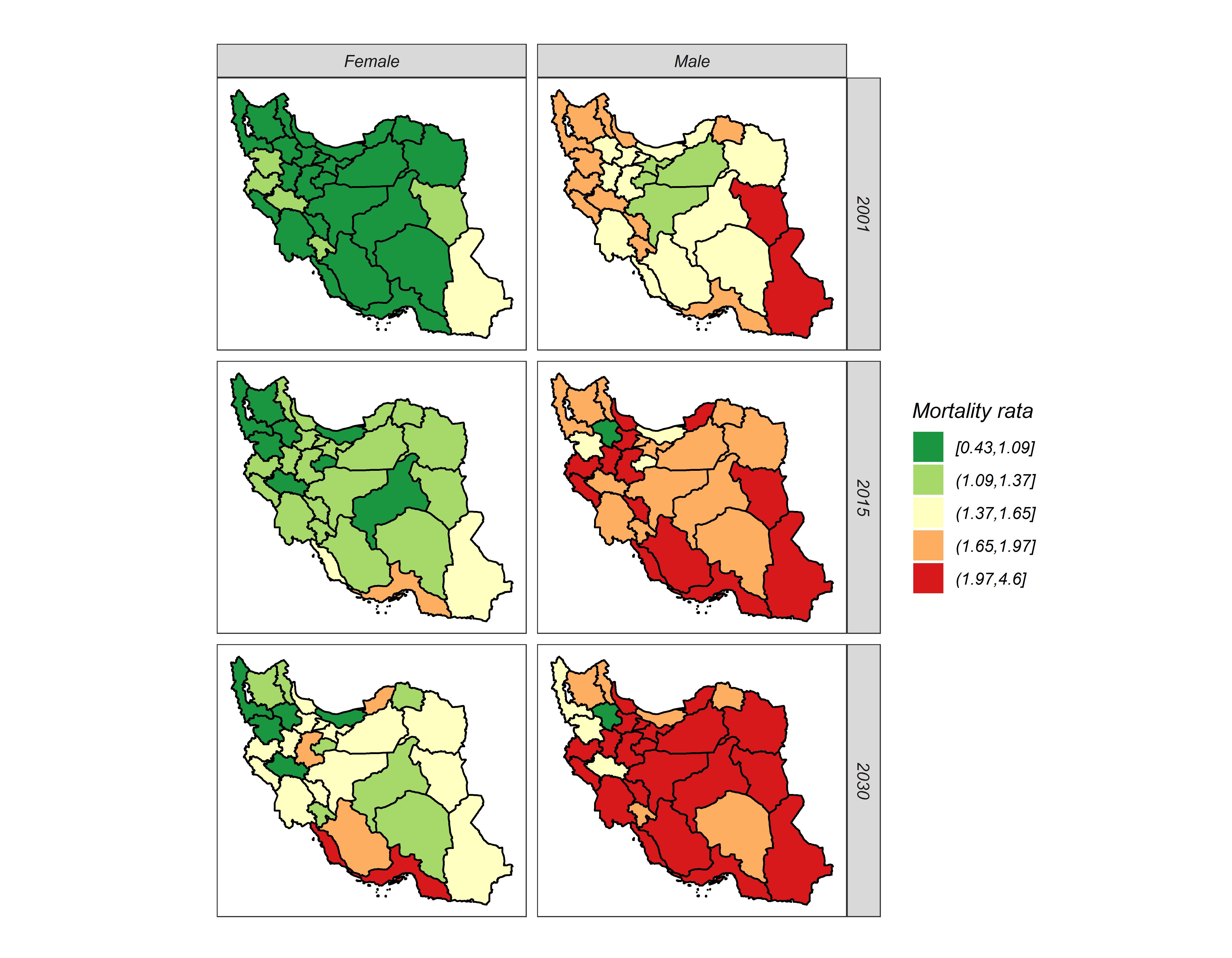 Fig6. Provincial disparity of Liver cancer in Iran in 2001, 2015 and 2030, by sex